	Graphing Quadratic Function	How do I know which way the parabola opens? _______________________________________________________The formula to find the vertex and axis of symmetry is ____________________________The solutions to a Quadratic function are also called ___________________, __________________, ________________,Hits the ____________________ or ____________________. The y-intercept is _____________________________.            Example 1: Graph f(x) = 2(x – 4)(x – 6)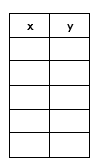 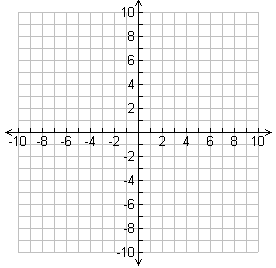 Opens: 	___________________x-int:	____________________Vertex: 	___________________AOS: 	_____________________y-Int: 	_____________________Example 2: Graph f(x) = – (x + 1)(x – 5)Opens: 	___________________x-int:	____________________Vertex: 	___________________AOS: 	_____________________y-Int: 	_____________________Graph f(x) = – (x + 2)(x – 4)Opens: 	___________________x-int:	____________________Vertex: 	___________________AOS: 	_____________________y-int: 	_____________________Graph f(x) =2 (x + 3)(x – 1)Opens: 	___________________x-int:	____________________Vertex: 	___________________AOS: 	_____________________y-int: 	_____________________Graph f(x) = – (x +4)(x – 2)Opens: 	___________________Roots:	____________________Vertex: 	___________________AOS: 	_____________________Y-Int: 	_____________________Graph f(x) = – ½ (x + 2)(x – 4)Opens: 	___________________Roots:	____________________Vertex: 	___________________AOS: 	_____________________Y-Int: 	_____________________